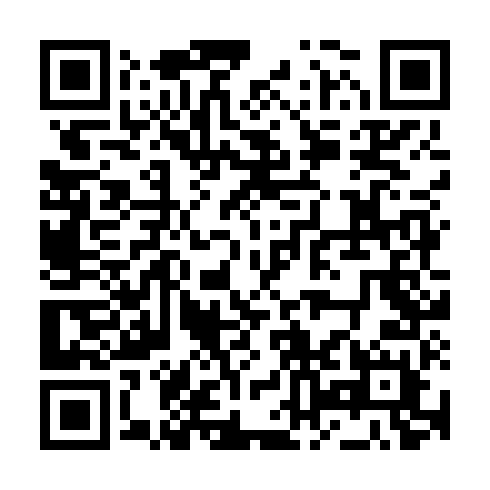 Prayer times for Heisler Manufactured Home Park, Minnesota, USAMon 1 Jul 2024 - Wed 31 Jul 2024High Latitude Method: Angle Based RulePrayer Calculation Method: Islamic Society of North AmericaAsar Calculation Method: ShafiPrayer times provided by https://www.salahtimes.comDateDayFajrSunriseDhuhrAsrMaghribIsha1Mon3:315:341:275:399:2011:242Tue3:315:351:285:399:2011:243Wed3:325:351:285:399:2011:234Thu3:335:361:285:409:1911:225Fri3:345:371:285:409:1911:216Sat3:365:381:285:409:1811:207Sun3:375:381:285:399:1811:198Mon3:385:391:295:399:1711:189Tue3:405:401:295:399:1711:1710Wed3:415:411:295:399:1611:1611Thu3:435:421:295:399:1611:1412Fri3:445:431:295:399:1511:1313Sat3:465:441:295:399:1411:1214Sun3:475:451:295:399:1411:1015Mon3:495:461:295:399:1311:0916Tue3:515:471:295:389:1211:0717Wed3:525:481:305:389:1111:0618Thu3:545:491:305:389:1011:0419Fri3:565:501:305:389:0911:0320Sat3:585:511:305:379:0811:0121Sun3:595:521:305:379:0710:5922Mon4:015:531:305:379:0610:5723Tue4:035:541:305:369:0510:5624Wed4:055:551:305:369:0410:5425Thu4:075:561:305:369:0310:5226Fri4:095:571:305:359:0210:5027Sat4:105:591:305:359:0010:4828Sun4:126:001:305:348:5910:4629Mon4:146:011:305:348:5810:4430Tue4:166:021:305:338:5710:4231Wed4:186:031:305:338:5510:40